JUNIOR ATHLETIC EVENTS - ENTRY FORM  Secondary School Level Please submit entries by Saturday 13th August 2022. Late entries may be accepted at the Committee’s discretionPlease complete in BLOCK CAPITALS.Please complete and return form together with a stamped self-addressed envelope and payment of fees (cheques payable to Bute Highland Games) to:-                                                             	Shaun Lyon , 61 Marine Rd , Port Bannatyne , Bute PA20 0LS	Only competitors who have submitted a stamped self-addressed envelope with their entry fees will receive an admission ticket to the Games.Tickets will be distributed from the 14th July onwards. 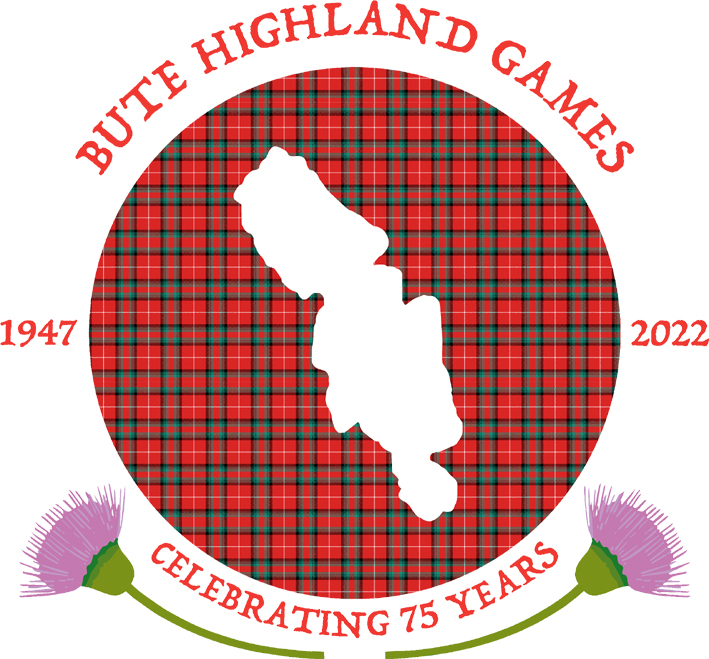 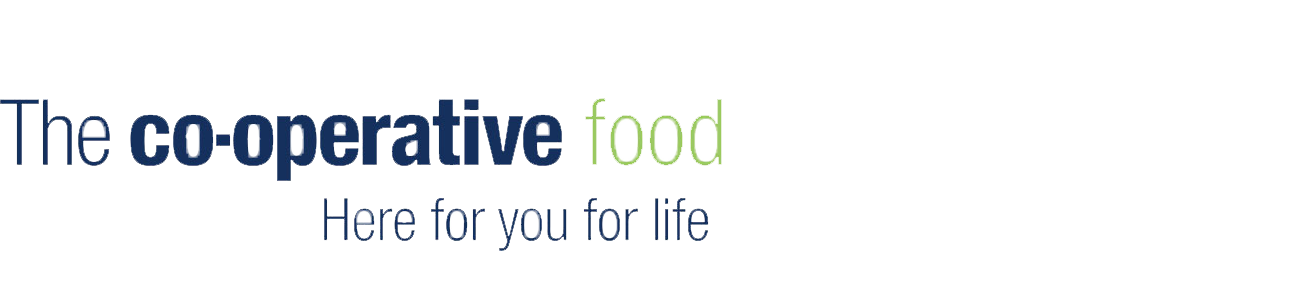 Surname:First name:Address:(This will be the address we will post correspondence to)Date of birth:Address:(This will be the address we will post correspondence to)Age:(On Games’ Day)Town:Tel.No.:(Include area code)County:Parent/Carer’sEmail address:Postcode:Parent/Carer’sEmail address:Competitor’s additional details as applicableCompetitor’s additional details as applicableCompetitor’s additional details as applicableCompetitor’s additional details as applicableSchool  name:Club name:Tick boxes as applicableTick boxes as applicableTick boxes as applicableTick boxes as applicableMale:Female:Local competitor:Local competitor:Events entered (tick boxes as applicable)Events entered (tick boxes as applicable)Events entered (tick boxes as applicable)Events entered (tick boxes as applicable)          13.    Under 13  -   Boys’ 100 metres               15.    Under 13  -   Boys’ 200 metres               17.    Under 13  -   Boys’ 800 metres               19.    Under 15  -   Boys’ 100 metres               21.    Under 15  -   Boys’ 200 metres               23.    Under 15  -   Boys’ 800 metres               25.    Under 17  -   Boys’ 100 metres               27.    Under 17  -   Boys’ 200 metres               29.    Under 17  -   Boy’s 800 metres               13.    Under 13  -   Boys’ 100 metres               15.    Under 13  -   Boys’ 200 metres               17.    Under 13  -   Boys’ 800 metres               19.    Under 15  -   Boys’ 100 metres               21.    Under 15  -   Boys’ 200 metres               23.    Under 15  -   Boys’ 800 metres               25.    Under 17  -   Boys’ 100 metres               27.    Under 17  -   Boys’ 200 metres               29.    Under 17  -   Boy’s 800 metres               14.    Under 13  -  Girls’ 100 metres               16.    Under 13  -  Girls’ 200 metres               18.    Under 13  -  Girls’ 800 metres               20.    Under 15  -  Girls’ 100 metres               22.    Under 15  -  Girls’ 200 metres               24.    Under 15  -  Girls’ 800 metres               26.    Under 17  -  Girls’ 100 metres               28.    Under 17  -  Girls’ 200 metres               30.    Under 17  -  Girls’ 800 metres               14.    Under 13  -  Girls’ 100 metres               16.    Under 13  -  Girls’ 200 metres               18.    Under 13  -  Girls’ 800 metres               20.    Under 15  -  Girls’ 100 metres               22.    Under 15  -  Girls’ 200 metres               24.    Under 15  -  Girls’ 800 metres               26.    Under 17  -  Girls’ 100 metres               28.    Under 17  -  Girls’ 200 metres               30.    Under 17  -  Girls’ 800 metres     Total fee enclosed (£1 per event):Total fee enclosed (£1 per event):Emergency contact detailsEmergency contact detailsEmergency contact detailsEmergency contact detailsSurname:First name:Emergency Tel.No.:Relationship to you:Parent/Carer’s Signature:Date: